Профессиональные навыки:Умение сплотить и мотивировать коллектив.Эффективно и оперативно решать проблемы.Умение расставлять приоритеты и принимать решения.4.Умение находить общий язык с людьми.О себе:Коммуникабелен, целеустремлен, есть желание развиваться, нацелен  на результат, неконфликтен.Тип деятельности, которым вы хотели бы заниматься: Монтаж, техническое  обслуживание и ремонт промышленного оборудования.Хобби:Активный отдых, любительский волейбол, саморазвитие. Жизненное кредо:  Главное - поставленная цель и движение в ее направлении.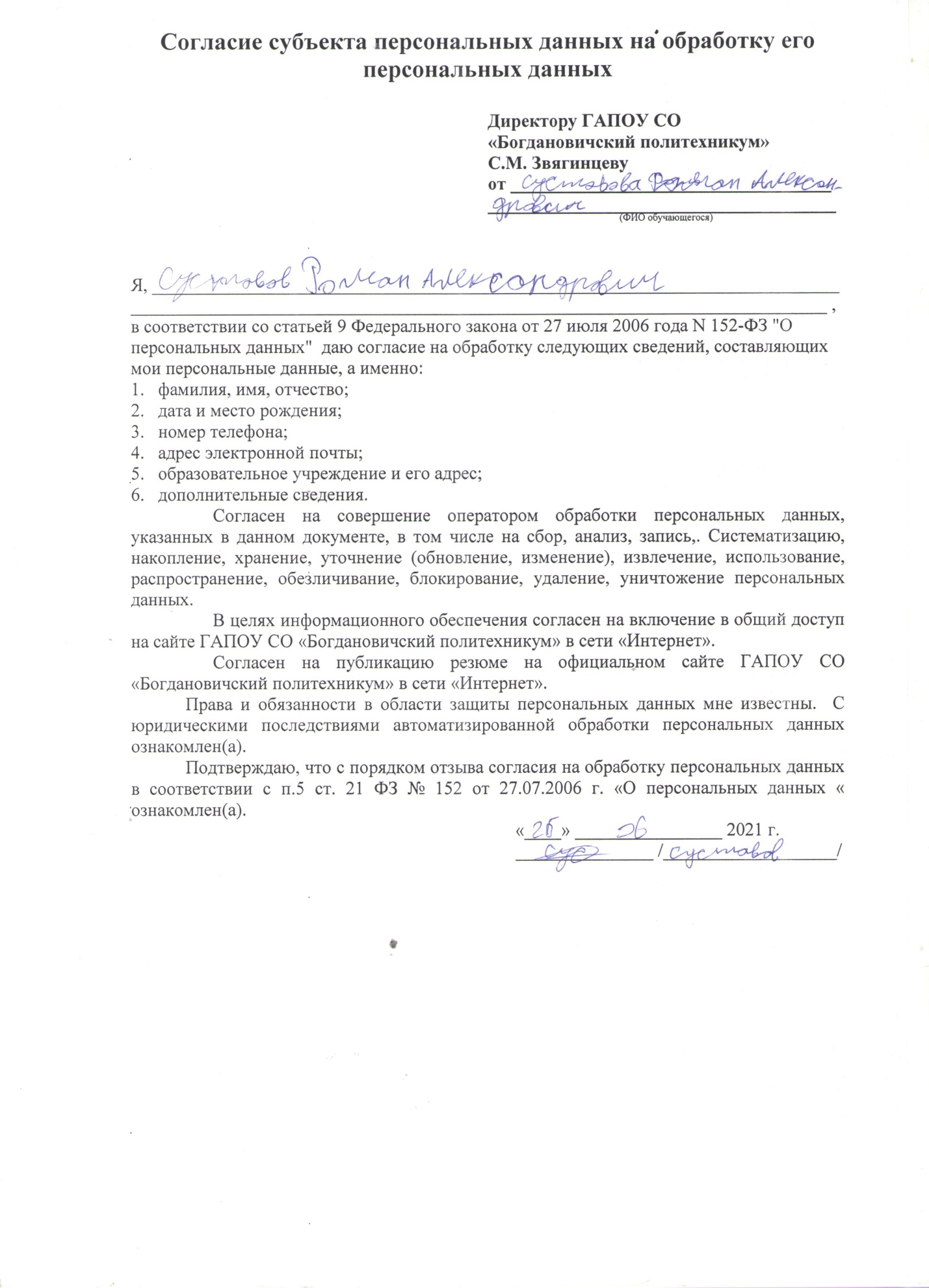 Персональные данные выпускникаФ.И.О. Суставов Роман АлександровичДата рождения: 26.30.2001гАдрес проживания: Свердловская область г. БогдановичТелефон: 8-902-584-61-67Адрес эл. почты: tavov1997@gmail.comУчебное заведение: ГАПОУ СО «Богдановичский политехникум»Специальность: Монтаж, техническое  обслуживание и ремонт промышленного оборудования (по отраслям)Квалификация: Механик